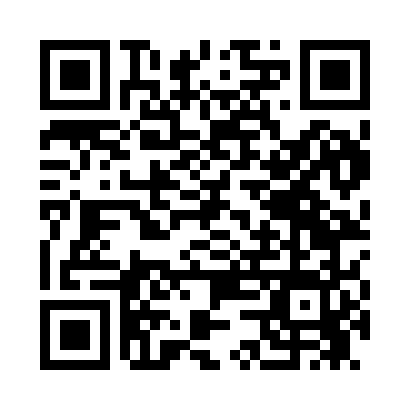 Prayer times for Muck Cross, Virginia, USAMon 1 Jul 2024 - Wed 31 Jul 2024High Latitude Method: Angle Based RulePrayer Calculation Method: Islamic Society of North AmericaAsar Calculation Method: ShafiPrayer times provided by https://www.salahtimes.comDateDayFajrSunriseDhuhrAsrMaghribIsha1Mon4:305:591:185:098:3610:052Tue4:305:591:185:098:3610:053Wed4:316:001:185:098:3610:054Thu4:326:001:185:098:3610:045Fri4:326:011:185:098:3610:046Sat4:336:011:185:108:3510:037Sun4:346:021:195:108:3510:038Mon4:356:021:195:108:3510:029Tue4:356:031:195:108:3410:0210Wed4:366:041:195:108:3410:0111Thu4:376:041:195:108:3410:0112Fri4:386:051:195:108:3310:0013Sat4:396:061:195:108:339:5914Sun4:406:061:195:108:329:5915Mon4:416:071:205:108:329:5816Tue4:426:081:205:108:319:5717Wed4:436:081:205:108:319:5618Thu4:436:091:205:108:309:5619Fri4:446:101:205:108:309:5520Sat4:456:101:205:108:299:5421Sun4:466:111:205:108:289:5322Mon4:486:121:205:108:289:5223Tue4:496:131:205:108:279:5124Wed4:506:131:205:108:269:5025Thu4:516:141:205:108:259:4926Fri4:526:151:205:098:259:4827Sat4:536:161:205:098:249:4728Sun4:546:171:205:098:239:4529Mon4:556:171:205:098:229:4430Tue4:566:181:205:098:219:4331Wed4:576:191:205:088:209:42